GRADSKO VIJEĆE								GGK 22/21KLASA:021-05/21-01/10 URBROJ:2133/01-01/01-21-20Karlovac, 16. prosinca 2021. godineNa temelju članka 36. Zakona o poljoprivredi (NN br. 118/18, 42/20, 127/20 i 52/21) i članaka 34. i  97. Statuta Grada Karlovca ( "Glasnik Grada Karlovca" br. 9/21 – potpuni tekst) Gradsko vijeće Grada Karlovca  na 6. sjednici održanoj dana 15. prosinca 2021.god. donijelo je  PROGRAM POTICANJA POLJOPRIVREDE I RURALNOG RAZVOJANA PODRUČJU GRADA KARLOVCA ZA 2022.GOD.OPĆE ODREDBEČlanak 1.Ovim Programom poticanja poljoprivrede i ruralnog razvoja na području Grada Karlovca za 2022. (u daljnjem tekstu: Program) uređuje se ciljevi Programa, korisnici, aktivnosti i mjere, postupak dodjele sredstava, izvor sredstava i kontrola namjenskog utroška dodijeljenih sredstava.Opći cilj ovog Programa je provedbom mjera i aktivnosti poticati očuvanje i razvoj poljoprivrede i ruralnog prostora Grada Karlovca. Posebni ciljevi Programa su modernizacija proizvodnje i stvaranje povoljnijih uvjeta za bavljenje poljoprivredom, razvoj ruralnog prostora povećanjem ekonomske učinkovitosti i unapređenjem konkurentnosti poljoprivredne proizvodnje,  diversifikacija djelatnosti i stvaranje dodane vrijednosti poljoprivrednih proizvoda, edukacija i povećanje broja zaposlenih kroz razvoj seoskog turizma, sa svrhom zadržavanja stanovništva na ruralnom području, kako bi se očuvale njegove vrijednosti i iskoristile prednosti. KORISNICI PROGRAMAČlanak 2.Korisnici mjera ovog Programa mogu biti poljoprivredna gospodarstva upisana u Upisnik poljoprivrednika ili Upisnik obiteljskih poljoprivrednih gospodarstava, sa sjedištem i poljoprivrednom proizvodnjom (poljoprivredno zemljište, gospodarski objekti, trajni nasadi i sl.) na području Grada Karlovca, LAG-ovi,  kao i  institucije i pravne osobe koje provode određene mjere iz Programa.Poljoprivredno gospodarstvo je pravna ili fizička osoba, a djeluje kao obiteljsko poljoprivredno gospodarstvo, obrt, trgovačko društvo ili zadruga. Potpore mogu ostvariti pravne osobe (zadruge, mikro poduzeća) koje imaju maksimalno 10 zaposlenih.Prihvatljivi korisnici su oni koji ispunjavaju i sljedeće uvjete:imaju podmirene sve dospjele novčane obveze prema Gradu Karlovcu i tvrtkama u vlasništvu Grada,imaju podmirene sve dospjele novčane obveze o kojima evidenciju vodi Porezna uprava,koji su namjenski utrošili već dodijeljene potpore Grada Karlovca ukoliko su ih ostvarili u ranijim razdobljima.NOSITELJ PROGRAMAČlanak 3.Nositelj provedbe ovog Programa je Grad Karlovac, Upravni odjel za gospodarstvo, poljoprivredu i turizam. U provedbi određenih aktivnosti i mjera iz Programa sudjeluju i drugi subjekti koje su Programom utvrđeni kao izvršitelji provedbe pojedinih mjera.AKTIVNOSTI, MJERE I PROJEKTI Članak 4.Provedba Programa planirana je kroz aktivnosti/projekte  kako slijedi:AKTIVNOST 01	KREDITIRANJE POLJOPRIVREDNE PROIZVODNJEČlanak 5.Subvencija kamata poljoprivrednim gospodarstvimaOpis aktivnosti: U suradnji sa poslovnim bankama provodi se program kreditiranja poljoprivrednih gospodarstava sa ciljem unapređenja, modernizacije i povećanja obima  svih vidova poljoprivredne proizvodnje. Sredstva se isplaćuju poslovnim bankama na osnovu Ugovora o poslovnoj suradnji, a temeljem mjesečno ispostavljenih faktura za subvencioniranje dijela kamate do iznosa 2% za krajnjeg korisnika, za kredite odobrene poljoprivrednim gospodarstvima koji su još u otplati.Planirana sredstva:	3.000,00 knProvedba: kontinuirano, mjesečno, temeljem fakture poslovne banke.Nositelj: Grad Karlovac i poslovne banke.AKTIVNOST 02	POTPORE POLJOPRIVREDNIM GOSPODARSTVIMAČlanak 6.Potpore male vrijednosti sukladno Uredbi Komisije (EU) br. 1408/2013. od 18. prosinca 2013. o primjeni članaka 107. i 108. Ugovora o funkcioniranju Europske unije na potpore de minimis u poljoprivrednom sektoru i Uredbe Komisije (EU) 2019/316 od 21. veljače 2019. o izmjeni Uredbe Komisije (EU) br. 1408/2013 o primjeni članka 107. i 108. Ugovora o funkcioniranju Europske unije na potpore de minimis u poljoprivrednom sektoru (u daljnjem tekstu: Uredba Komisije (EU) br. 1408/2013) dodjeljuju se poljoprivrednim gospodarstvima za primarnu poljoprivrednu proizvodnju.Potpore male vrijednosti  sukladno Uredbi Komisije (EU) br. 1408/2013. dodjeljuju se za mjere:Mjera 1.	Nabava mehanizacije, strojeva i opremeMjera 2.	Biljna proizvodnjaMjera 3.	Stočarska proizvodnjaMjera 4.	PčelarstvoMjera 5.	Poljoprivredni radovi na gospodarstvuMjera 6.	Analize (tla, poljopr. proizvoda, stočne hrane)Mjera 7.	Edukacija poljoprivrednikaMjera 8.	Osiguranje poljoprivredne proizvodnjeMjera 9.	Certificiranje proizvodnje i konzultantske uslugeMjera 10.	Pokretanje PG-a (samozapošljavanje)Mjera 11.	Ublažavanje štete od prirodne nepogodeOpis aktivnosti: uvjete i kriterije za dodjelu potpora male vrijednosti sukladno Uredbi Komisije (EU) br. 1408/2013  propisuje Gradonačelnik provedbenim aktom.Planirana sredstva:	920.000,00 knPlanirana sredsta po mjerama:Mjera 1. :	500.000,00 knMjere 2.-10. :	370.000,00 knMjera 11. :	  50.000,00 knProvedba: kontinuirano, po zahtjevu korisnika, do utroška sredstava.AKTIVNOST 03	POTPORE PODUZETNICIMA NA RURALNOM PODRUČJUČlanak 7.Potpore male vrijednosti dodjeljuju se sukladno pravilima EU o pružanju državne potpore propisane Uredbom Komisije (EU) br. 1407/2013 od 18. prosinca 2013. o primjeni članaka 107. i 108. Ugovora o funkcioniranju Europske unije na potpore de minimis i Uredbom Komisije (EU) 2020/972 od 2. srpnja 2020. o izmjeni Uredbe Komisije (EU) br. 1407/2013 u pogledu njezina produljenja (u daljnjem tekstu: Uredba Komisije (EU) br. 1407/2013). U sektoru poljoprivrede potpore se dodjeljuju poduzetnicima koji se bave preradom i stavljanjem u promet poljoprivrednih proizvoda, te dopunskim djelatnostima na poljoprivrednom gospodarstvu.Potpore male vrijednosti  sukladno Uredbi Komisije (EU) br. 1407/2013 dodjeljuju se za mjere:Mjera 1.	Diversifikacija djelatnosti na poljoprivrednom gospodarstvuMjera 2.	Trženje poljoprivrednih proizvodaMjera 3.	Analize (prerađenih poljopr. proizvoda)Mjera 4.	Promidžbene aktivnostiMjera 5.	Certificiranje proizvodnje i konzultantske uslugeMjera 6.	Digitalizacija proizvodnje i prodaje poljoprivrednih proizvodaOpis aktivnosti: uvjete i kriterije za dodjelu potpora male vrijednosti sukladno Uredbi Komisije(EU) br. 1407/2013.  propisuje Gradonačelnik provedbenim aktom.Planirana sredstva:	190.000,00 knProvedba: kontinuirano, po zahtjevu korisnika, do utroška sredstava.AKTIVNOST 04	SURADNJA SA INSTITUCIJAMA I UDRUGAMAČlanak 8.Sredstva se koriste za realizaciju aktivnosti po mjerama kako slijedi:Mjera 1.	 Održavanje meteorološke staniceOpis aktivnosti: financiranje usluge redovnog godišnjeg servisa i održavanja meteorološke stanice, trošak godišnje naknade i najma GPS kartice.Planirana sredstva:	7.000,00 knProvedba: narudžbenica i račun za izvršenu uslugu.Nositelj: Grad Karlovac i izvršitelj usluge.Mjera 2.	Članarina za LAG-oveOpis aktivnosti: Grad Karlovac član je LAG-a Vallis Colapis, a sredstva se koriste za financiranje mjesečne članarine. Odluku o pristupanju LAG-u donijelo je Gradsko vijeće.Planirana sredstva:	38.400,00 knProvedba: kontinuirano, mjesečno po zahtjevu LAG-a.Nositelj: Grad Karlovac i LAG Vallis Colapis.Mjera 3.	Rashodi za uslugeOpis aktivnosti: Sredstva se koristite za učešće u projektima koje provode institucije i ustanove, za projekte koji pridonose razvoju i unapređenju poljoprivredne proizvodnje i ruralnog prostora (npr. provođenje aktivnosti vezanih uz organizaciju manifestacija, predavanja i/ili seminara iz oblasti poljoprivrede i ruralnog razvoja, troškove unapređenja i iznalaženja novih načina prodaje poljoprivrednih proizvoda lokalnih proizvođača, provođenje programa zaštite divljači izvan lovišta i sl.).Planirana sredstva:	15.000,00 knProvedba: narudžbenice/ugovori i računi za izvršene usluge vezane na provođenje aktivnosti.Nositelj: Grad Karlovac i izvršitelji usluga.Mjera 4.	Nabava opreme za udruge lovoovlaštenikaOpis aktivnosti: Sredstva će se koristiti za nabavu opreme (električnih pastira) za potrebe lovoovlaštenika u svrhu zaštite usjeva od divljači.Planirana sredstva:	40.000,00 knProvedba: narudžbenice i računi za nabavljenu opremu.Nositelj: Grad Karlovac i udruge lovoovlaštenika.AKTIVNOST 05	RASPOLAGANJE POLJOPRIV. ZEMLJIŠTEM U VLASNIŠTVU RHČlanak 9.Opis aktivnosti: Sredstva se koriste za financiranje aktivnosti vezanih uz raspolaganje poljoprivrednim zemljištem u vlasništvu RH (izrada programa raspolaganja poljoprivrednim zemljištem, raspisivanje natječaja, uvođenje u posjed i sl.).Planirana sredstva:	50.000,00 knProvedba: narudžbenice i računi za izvršene usluge.Nositelj: Grad Karlovac i izvršitelji usluge.AKTIVNOST 06	ODRŽAVANJE ZAPUŠTENOG POLJOPRIVREDNOG ZEMLJIŠTA Članak 10.Opis aktivnosti: Sredstva se koriste za financiranje aktivnosti vezanih uz usluge čišćenja poljoprivrednog zemljišta u vlasništvu Grada Karlovca i RH temeljem naloga nadležnih službi (poljoprivredna inspekcija, komunalno i poljoprivredno redarstvo).Planirana sredstva:	58.691,00 knProvedba: narudžbenice i računi za izvršene usluge.Nositelj: Grad Karlovac i izvršitelji usluge.TEKUĆI PROJEKT 01	GRADSKI VRTOVIČlanak 11 .Opis aktivnosti: sredstva se koriste za financiranje usluga i radova vezanih na tekuće i investicijsko  održavanje opreme i uređaja na prostoru gradskih vrtova na Gazi (održavanje pumpi za vodu, kućica za spremanje alata, odvoz otpada, najam kemijskog WC-a za korisnike vrtova i sl.).Planirana sredstva:	15.000,00 knProvedba: narudžbenice i računi za izvršene radove i usluge.Nositelj: Grad Karlovac i izvršitelji radova i usluga.IZVOR SREDSTAVAČlanak 12 .Izvor financiranja za aktivnosti i tekuće projekte ovog Programa je Proračun Grada Karlovca za 2022.god. u iznosu 1.293.900,00 kn.POSTUPAK DODJELE SREDSTAVA  Članak 13.Potpore male vrijednosti dodjeljuju se temeljem Javnog poziva za podnošenje zahtjeva za dodjelu potpora male vrijednosti poljoprivrednim gospodarstvima (u daljnjem tekstu: Javni poziv) i odredbi propisanih ovim Programom, a sukladno kriterijima koje propisuje Gradonačelnik provedbenim aktom.Javni poziv raspisuje i provodi Upravni odjel za gospodarstvo, poljoprivredu i turizam Grada Karlovca (u daljnjem tekstu: Upravni odjel).Tekst Javnog poziva sadrži prihvatljive korisnike, mjere i kriterije za dodjelu potpora, popis dokumenata koji se dostavljaju uz zahtjev, rokove i način podnošenja zahtjeva, način kontrole namjenskog utroška dobivenih sredstava i podatke o informacijama.		Javni poziv objavljuje se na službenoj web stranici Grada Karlovca (www.karlovac.hr), te minimalno kao obavijest u Karlovačkom tjedniku.Članak 14.Pravo na  potpore male vrijednosti poljoprivredna gospodarstva ostvaruju temeljem vlastitog zahtjeva.Zahtjevi se sve oblike potpora male vrijedenosti iz članaka 6. i 7. sa propisanom dokumentacijom podnose se najkasnije do 30. studenog ili do utroška  sredstava predviđenih u Proračunu Grada Karlovca za tekuću godinu, a rješavaju se prema redosljedu zaprimanja. Obrasci Zahtjeva za potpore male vrijednosti za primarnu poljoprivrednu proizvodnju sukladno Uredbi Komisije (EU) br. 1408/2013 nalaze se na web stranici Grada Karlovca, www.karlovac.hr ili se mogu dobiti u Upravnom odjelu. Zahtjevi za potpore male vrijednosti za mjere ruralnog razvoja sukladno Uredbi Komisije (EU) br. 1407/2013 podnose se isključivo putem on-line prijave na linku https://potpore-poduzetnici.karlovac.hr/ (Google Chrome).Članak 15.Potpore male vrijednosti iz članaka 6. i 7. isplaćuju se na račun korisnika na osnovu podnesenog zahtjeva, a temeljem rješenja Gradonačelnika o dodjeli potpore male vrijednosti, nakon što se iz dostavljene dokumentacije utvrdi da su zadovoljeni propisani kriteriji.Sredstva za provođenje aktivnosti i mjera koje se odnose na pružanje određenih radova/usluga i nabavu opreme na osnovu narudžbenica/ugovora, isplaćuju se temeljem ispostavljenog računa za izvršene radove, uslugu i/ili nabavljenu opremu.KONTROLA I POVRAT SREDSTAVAČlanak 16 .Korisnik potpore male vrijednosti dužan je omogućiti davatelju potpore kontrolu namjenskog utroška dobivenih sredstava. Stručnu i administrativnu kontrolu dodjele potpora provodi Upravni odjel. Ukoliko je korisnik potpore priložio neistinitu dokumentaciju ili prijavljeno stanje ne odgovara stvarnom stanju, korisnik dobivena sredstva mora vratiti u Proračun Grada Karlovca, te će biti isključen iz svih potpora Grada Karlovca u narednih pet (5) godina.ZAVRŠNE ODREDBEČlanak 17.Zadužuje se Upravi odjel za provedbu ovog Programa.Članak 18.Upravni odjel vodi evidenciju potpora male vrijednosti po korisnicima.Članak 19.O realizaciji Programa Upravni odjel podnosi izvješće Gradskom vijeću najkasnije do 31. ožujka za prethodnu godinu.Članak 20.Ovaj Program stupa na snagu osmog dana od dana objave u službenom glasilu Grada Karlovca, a primjenjuje se od 01.01.2022.god.PREDSJEDNIK GRADSKOG VIJEĆAGRADA KARLOVCAMarin Svetić, dipl.ing.šumarstvaDostaviti:Ured gradonačelnika, ovdje Upravni odjel za proračun i financije, ovdje (3x)Upravni odjel za gospodarstvo, poljoprivredu i turizam, ovdje (2x)Predsjednik Gradskog vijeća, ovdjeDokumentacijaGGKZapisnikPismohrana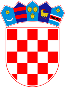 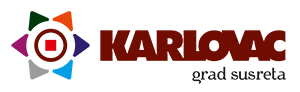 		REPUBLIKA HRVATSKAKARLOVAČKA ŽUPANIJA		REPUBLIKA HRVATSKAKARLOVAČKA ŽUPANIJA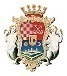 GRAD KARLOVACR.br.NAZIV AKTIVNOSTI/PROJEKTAPLANIRANI IZNOS (kn)1.Kreditiranje poljoprivredne proizvodnje-subvencija kamata3.000,002.Potpore poljoprivrednim gospodarstvima920.000,003.Potpore poduzetništvu u ruralnom području190.000,004.Suradnja sa institucijama i udrugama100.400,005.Raspolaganje poljopr. zemljištem u vlasništvu RH58.691,006.Održavanje zapuštenog poljoprivrednog zemljišta50.000,007.„Gradski vrtovi“15.000,00UKUPNO1.337.091,00Red.br.IZVOR PRIHODAPLANIRANI IZNOS 1.Opći prihodi i primici1.217.091,002.Prihodi od prodaje zemljišta u državnom vlasništvu70.000,003.Prihodi za posebne namjene - ostalo50.000,00UKUPNO 1.337.091,00